О внесении изменений в Регламент Совета сельского поселения Еремеевский  сельсовет муниципального района Чишминский район Республики БашкортостанРуководствуясь Федеральным законом от 6 октября 2003 года   № 131-ФЗ «Об общих принципах организации местного самоуправления в Российской Федерации», Законом Республики Башкортостан от 10.07.2019 года № 122-з «О старостах сельских населенных пунктов в Республике Башкортостан» ,  Уставом сельского поселения Еремеевский  сельсовет муниципального района Чишминский район Республики Башкортостан в целях обеспечения участия населения муниципального образования в осуществлении местного самоуправления Совет сельского поселения Еремеевский  сельсовет муниципального района Чишминский район Республики Башкортостан решил:Внести в Регламент Совета сельского поселения Еремеевский  сельсовет муниципального района Чишминский район Республики Башкортостан, утвержденный решением Совета сельского поселения Еремеевский  сельсовет муниципального района Чишминский район Республики Башкортостан № 16 от 25.09.2019г, следующие изменения:1) статью 27 дополнить новым абзацем следующего содержания: «На заседании Совета вправе принимать участие староста (старосты)  с.Еремеево, с. Калмашево, д.Каветка, д.Зубово, д.Нижние Термы, с.Верхние Термы, д.Слак с правом совещательного голоса.»;2) статью 48 дополнить новым абзацем следующего содержания: «В работе комиссий вправе принимать участие староста (старосты) с.Еремеево, с. Калмашево, д.Каветка, д.Зубово, д.Нижние Термы, с.Верхние Термы, д.Слак     с правом совещательного голоса.».2. Обнародовать настоящее решение в порядке, установленном Уставом сельского поселения Еремеевский  сельсовет муниципального района Чишминский район Республики Башкортостан, разместить на официальном сайте Администрации сельского поселения Еремеевский  сельсовет муниципального района Чишминский район Республики Башкортостан.3. Настоящее решение вступает в силу со дня его обнародования.Глава сельского поселения  Еремеевский сельсовет			                             	Х.Ш.ИсмагиловБаШКортостан РеспубликАҺыШишмӘ районыМУНИЦИПАЛЬ РАЙОНЫныҢӢӘРМИ АУЫЛ СОВЕТЫауыл биЛӘмӘҺе СОВЕТЫ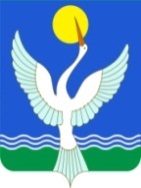 СОВЕТ СЕЛЬСКОГО ПОСЕЛЕНИЯЕРЕМЕЕВСКИЙ сельсоветМУНИЦИПАЛЬНОГО РАЙОНАЧишминскИЙ районРЕСПУБЛИКИ БАШКОРТОСТАН                       КАРАР «15» июль 2020 й.№59РЕШЕНИЕ      «15» июля  2020г.